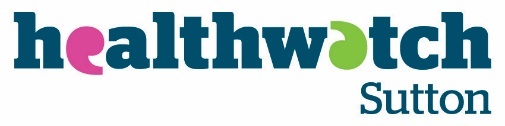 Board Meeting2 to 4pm, Monday 8 January 2024Granfers Community Centre, 73-79 Oakhill Road, Sutton SM1 3AA https://us02web.zoom.us/j/87688396091?pwd=bWdmbnJTcjFBanVmb0VkY1V0dU0xUT09 If you have any questions before the meeting, or have problems joining, please contact Colin on 07434 843 073.ItemLeadTimeWelcome and apologies Notification of Any Other BusinessBM2.00pmMinutes of previous meeting held on 15 NovemberBM2.05pmMatters arising (not covered elsewhere on the agenda)BM2.10pmPolicy review:Child Safeguarding policy (DE)Equality and Diversity policyEnter and View policy (SS)Environmental policy (JE)Safeguarding Adults policy (JE)Whisteblowing policy (SS)2.30pmTrustee recruitment, including recruitment pack2.50pmConflicts of interest3.00pmTrustee roles (meeting attendance, managing staff on SW London contract)3.05pmWork updateAM3.20pmProject reportPF3.35pmAOB BM3.50pmDate of next board meeting:
6.30pm, Wednesday 13 March 2024